                                                                                                                                                                                                        О Т К Р Ы Т О Е    А К Ц И О Н Е Р Н О Е     О Б Щ Е С Т В О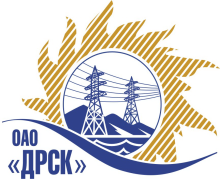 		Протокол выбора победителяг. Благовещенск, ул. Шевченко, 28ПРЕДМЕТ ЗАКУПКИ:Закрытый запрос цен на право заключения Договора на выполнение работ: Закупка № 86: «Мероприятия по строительству и реконструкции для технологического присоединения потребителей к сетям 10/0.4 кВ»:  Лот №27 – «Мероприятия по строительству  для  технологического присоединения потребителей Благовещенского района (г. Благовещенск, с. Чигири, с. Новотроицкое) к сетям 10/0.4 кВ»ПРИСУТСТВОВАЛИ:	На заседании присутствовали __ членов Закупочной комиссии 2 уровня. ВОПРОСЫ ЗАСЕДАНИЯ ЗАКУПОЧНОЙ КОМИССИИ:1.О признании предложений по лоту № 27 не соответствующими условиям закупки.2.	О признании предложений по лоту № 27 соответствующими условиям закупки.3.	О ранжировке предложений Участников закупки по лоту № 27.  Выбор победителяВОПРОС 1 «О признании предложений не соответствующими условиям закупки»ОТМЕТИЛИ:Предложение участника по лоту №27 ООО «Элмонт» (3 560 000,00 руб. без учета НДС)  признаётся не соответствующим условиям закупки (отсутствует сводный сметный расчет). Предлагается отклонить  данное предложение от дальнейшего рассмотрению.ВОПРОС 2«О признании предложений соответствующими условиям закупки»ОТМЕТИЛИ:Предложения участников по лоту №27 ОАО «Дальтехэнерго», ООО «Энергострой», ООО «АСЭСС» признаются соответствующим условиям закупки. Предлагается принять данные предложения к дальнейшему рассмотрению.ВОПРОС 3 «О ранжировке предложений Участников закупки. Выбор победителя»ОТМЕТИЛИ:В соответствии с требованиями и условиями, предусмотренными извещением о закупке и Закупочной документацией, предлагается ранжировать предложения с 1 по 3 место следующим образом: На основании вышеприведенной ранжировки предложений предлагается признать Победителем Участника, занявшего первое место, а именно: Лот №27 – «Мероприятия по строительству  для  технологического присоединения потребителей Благовещенского района (г. Благовещенск, с. Чигири, с. Новотроицкое) к сетям 10/0.4 кВ»ООО «АмурСельЭнергоСетьСтрой» г. Благовещенск, на общую сумму – 3 080 370,82 руб. без учета НДС; 3 634 837,57 руб. с учетом НДС. Сроки выполнения работ: начало с момента заключения договора, окончание 30.10.2013. Условия оплаты: Без аванса. Текущие платежи выплачиваются Заказчиком (ежемесячно или за этап) в течение 30 календарных дней с момента подписания актов выполненных работ обеими сторонами. Окончательная оплата производится в течение 30 календарных дней со дня подписания акта ввода в эксплуатацию. Срок действия предложения до 12.11.2013.РЕШИЛИ:Признать:Предложение участника по лоту №27 ООО «Элмонт»  признать не соответствующим условиям закупки.Признать:Предложения участников по лоту №27 ОАО «Дальтехэнерго», ООО «Энергострой», ООО «АСЭСС»  признать соответствующим условиям закупки.Утвердить ранжировку:Лот №27 – «Мероприятия по строительству  для  технологического присоединения потребителей Благовещенского района (г. Благовещенск, с. Чигири, с. Новотроицкое) к сетям 10/0.4 кВ»Признать победителем:Закупка 86 Лот №27 – «Мероприятия по строительству  для  технологического присоединения потребителей Благовещенского района (г. Благовещенск, с. Чигири, с. Новотроицкое) к сетям 10/0.4 кВ»ООО «АмурСельЭнергоСетьСтрой» г. Благовещенск, на общую сумму – 3 080 370,82 руб. без учета НДС; 3 634 837,57 руб. с учетом НДС. Сроки выполнения работ: начало с момента заключения договора, окончание 30.10.2013. Условия оплаты: Без аванса. Текущие платежи выплачиваются Заказчиком (ежемесячно или за этап) в течение 30 календарных дней с момента подписания актов выполненных работ обеими сторонами. Окончательная оплата производится в течение 30 календарных дней со дня подписания акта ввода в эксплуатацию. Срок действия предложения до 12.11.2013.ДАЛЬНЕВОСТОЧНАЯ РАСПРЕДЕЛИТЕЛЬНАЯ СЕТЕВАЯ КОМПАНИЯУл.Шевченко, 28,   г.Благовещенск,  675000,     РоссияТел: (4162) 397-359; Тел/факс (4162) 397-200, 397-436Телетайп    154147 «МАРС»;         E-mail: doc@drsk.ruОКПО 78900638,    ОГРН  1052800111308,   ИНН/КПП  2801108200/280150001№ 465/УКС-ВП«22» августа 2013 годаМесто в ранжировкеНаименование и адрес участникаЦена заявки, руб. без учета НДСИные существенные условияЛот №27 – «Мероприятия по строительству  для  технологического присоединения потребителей Благовещенского района (г. Благовещенск, с. Чигири, с. Новотроицкое) к сетям 10/0.4 кВ»Лот №27 – «Мероприятия по строительству  для  технологического присоединения потребителей Благовещенского района (г. Благовещенск, с. Чигири, с. Новотроицкое) к сетям 10/0.4 кВ»Лот №27 – «Мероприятия по строительству  для  технологического присоединения потребителей Благовещенского района (г. Благовещенск, с. Чигири, с. Новотроицкое) к сетям 10/0.4 кВ»Лот №27 – «Мероприятия по строительству  для  технологического присоединения потребителей Благовещенского района (г. Благовещенск, с. Чигири, с. Новотроицкое) к сетям 10/0.4 кВ»1 местоООО «АСЭСС»3 080 370,82Цена: 3 080 370,82 руб. без учета НДС; 3 634 837,57 руб. с учетом НДС. Сроки выполнения работ: начало с момента заключения договора, окончание 30.10.2013. Условия оплаты: Без аванса. Текущие платежи выплачиваются Заказчиком (ежемесячно или за этап) в течение 30 календарных дней с момента подписания актов выполненных работ обеими сторонами. Окончательная оплата производится в течение 30 календарных дней со дня подписания акта ввода в эксплуатацию. Срок действия предложения до 12.11.2013.2 местоООО «Энергострой»3 084 893,23Цена: 3 084 893,23 руб. НДС не предусмотрен. Сроки выполнения работ: начало с момента заключения договора, окончание 30.10.2013. Условия оплаты: Без аванса. Текущие платежи выплачиваются Заказчиком (ежемесячно или за этап) в течение 30 календарных дней с момента подписания актов выполненных работ обеими сторонами. Окончательная оплата производится в течение 30 календарных дней со дня подписания акта ввода в эксплуатацию. Срок действия предложения до 30.12.2013.3 местоОАО «Дальтехэнерго»3 394 400,00Цена: 3 394 400,00 руб. без учета НДС; 4 005 392,00 руб. с учетом НДС. Сроки выполнения работ: начало с момента заключения договора, окончание 30.10.2013. Условия оплаты: Без аванса. Текущие платежи выплачиваются Заказчиком (ежемесячно или за этап) в течение 30 календарных дней с момента подписания актов выполненных работ обеими сторонами. Окончательная оплата производится в течение 30 календарных дней со дня подписания акта ввода в эксплуатацию. Срок действия предложения до 25.11.2013.1 местоООО «АСЭСС»2 местоООО «Энергострой»3 местоОАО «Дальтехэнерго»Ответственный секретаря Закупочной комиссии: Моторина О.А. «___»______2013 г._______________________________Технический секретарь Закупочной комиссии: Бражников Д.С.  «___»______2013 г._______________________________